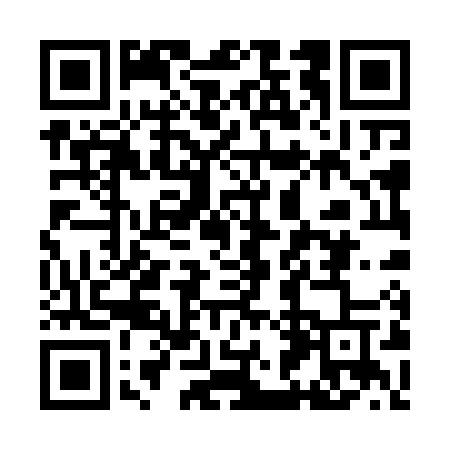 Ramadan times for Buyeo County, South KoreaMon 11 Mar 2024 - Wed 10 Apr 2024High Latitude Method: NonePrayer Calculation Method: Muslim World LeagueAsar Calculation Method: ShafiPrayer times provided by https://www.salahtimes.comDateDayFajrSuhurSunriseDhuhrAsrIftarMaghribIsha11Mon5:245:246:4912:424:036:366:367:5712Tue5:225:226:4812:424:046:376:377:5813Wed5:215:216:4612:424:046:386:387:5914Thu5:195:196:4512:424:046:396:398:0015Fri5:185:186:4312:414:056:406:408:0016Sat5:165:166:4212:414:056:416:418:0117Sun5:155:156:4012:414:066:426:428:0218Mon5:135:136:3912:404:066:426:428:0319Tue5:125:126:3712:404:066:436:438:0420Wed5:105:106:3612:404:076:446:448:0521Thu5:095:096:3512:404:076:456:458:0622Fri5:075:076:3312:394:076:466:468:0723Sat5:055:056:3212:394:086:476:478:0824Sun5:045:046:3012:394:086:486:488:0925Mon5:025:026:2912:384:086:486:488:1026Tue5:015:016:2712:384:096:496:498:1127Wed4:594:596:2612:384:096:506:508:1228Thu4:574:576:2412:374:096:516:518:1329Fri4:564:566:2312:374:096:526:528:1430Sat4:544:546:2112:374:106:536:538:1531Sun4:534:536:2012:374:106:546:548:161Mon4:514:516:1912:364:106:546:548:172Tue4:494:496:1712:364:106:556:558:183Wed4:484:486:1612:364:116:566:568:194Thu4:464:466:1412:354:116:576:578:205Fri4:454:456:1312:354:116:586:588:216Sat4:434:436:1112:354:116:596:598:227Sun4:414:416:1012:344:127:007:008:238Mon4:404:406:0912:344:127:007:008:249Tue4:384:386:0712:344:127:017:018:2510Wed4:364:366:0612:344:127:027:028:26